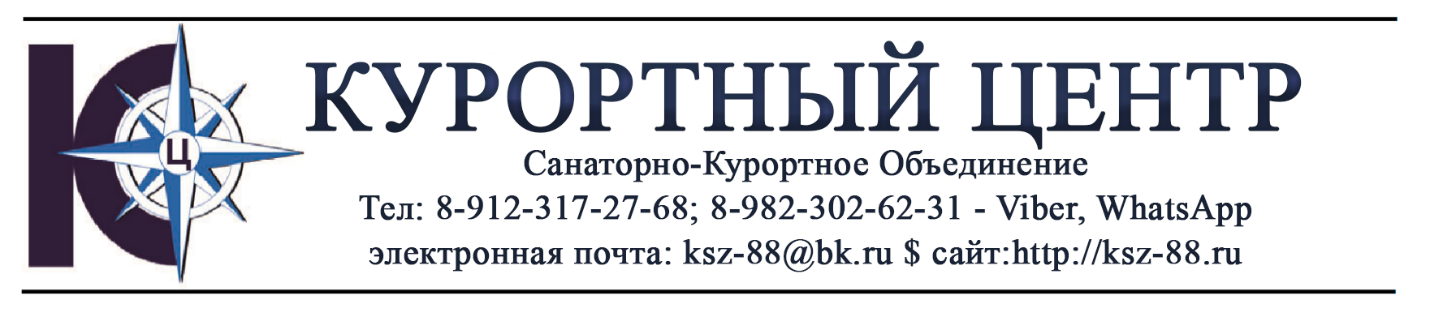 🔅Территория силы🔅🔅ЛЕТО🔅2022г🤩Республика Башкортостан, Баймакский район, дер. Исяново💰ПРОФСОЮЗНАЯ СКИДКА 15%🔸 санаторий "ТАЛКАС" Подъем на Китайскую горку Стоимость указана без скидкиСанаторно-курортная путевкаТур выходного дня от 3-х дней🤩 в стоимость входит:    *Проживание     *Питание 3-х разовое     *Лечение    *Мероприятие    *Парковка"Курортный Центр", приглашает Вас на канал в Telegram: https://t.me/Ks1ksBДля вас мы подготовили:🔥 Скидки в санаториях 🔥 Скидки пенсионерам 🔥 Скидка профсоюзная 🔥 Скидки детям 🔥 Кешбэк 20% 🔥 Программа "Мать и Дитя" 🔥 Тур выходного дня 🔥 Розыгрыши путёвок 🔥 Возврат 13% за лечение и многое другое ♡ Обращать по ☎️ 8-912-317-27-68♡ Viber, WhatsApp, Telegram: 8-912-317-27-68♡ Отдыхай с любовьюГрафик свободных местГрафик свободных мест20.06 – 30.06.22 – 10дн2-мест.  6 корп. 20.06 – 30.06.22 – 10дн2-мест.  6 корп. 04.07 – 18.07.22 – 14дн2-мест. 2-комн.  5 корп.04.07 – 14.07.22 – 10дн3-мест.  6 корп.11.07 – 21.07.22 – 10дн2-мест.  6 корп.11.07 – 21.07.22 – 10дн2-мест.  6 корп.11.07 – 21.07.22 – 10дн2-мест.  6 корп.12.07 – 22.07.22 – 10дн3-мест.  6 корп.18.07 – 28.07.22 – 10дн2-мест. 2-комн.  5 корп.25.07 – 04.08.22 – 10дн2-мест.  6 корп.Сократить или увеличить даты заезда возможноСократить или увеличить даты заезда возможноМесто в 2-х местном стандарте с лечениемМесто в 2-х местном стандарте с лечениемМесто в 2-х местном стандарте с лечением7 дней10 дней14 дней18 200 рублей26 000 рублей36 400 рублейЦена указана на 1 человека (проживание, питание 3-х разовое, лечение)Цена указана на 1 человека (проживание, питание 3-х разовое, лечение)Цена указана на 1 человека (проживание, питание 3-х разовое, лечение)2-х местный стандарт без лечения2-х местный стандарт без лечения3 дня10 дней11 700 рублей39 000 рублейКоттеджКоттедж11 400 рублей38 000 рублейЦена указана на 2-х человек (проживание, питание 3-х разовое)Цена указана на 2-х человек (проживание, питание 3-х разовое)